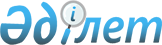 Түлкібас аудандық мәслихатының "Аз қамтылған отбасыларға (азаматтарға) тұрғын үй көмегін көрсету тәртібін айқындау туралы" 2020 жылғы 28 желтоқсандағы № 65/4-06 шешіміне өзгерістер енгізу туралы
					
			Күшін жойған
			
			
		
					Түркістан облысы Түлкібас аудандық мәслихатының 2021 жылғы 21 желтоқсандағы № 16/9-07 шешімі. Қазақстан Республикасының Әділет министрлігінде 2021 жылғы 27 желтоқсанда № 26031 болып тiркелдi. Күші жойылды - Түркістан облысы Түлкібас аудандық мәслихатының 2024 жылғы 24 сәуірдегі № 19/2-08 шешімімен
      Ескерту. Күші жойылды - Түркістан облысы Түлкібас аудандық мәслихатының 24.04.2024 № 19/2-08 (алғашқы ресми жарияланған күнінен кейін күнтізбелік он күн өткен соң қолданысқа енгізіледі) шешімімен.
      Түлкібас аудандық мәслихаты ШЕШТІ:
      1. Түлкібас аудандық мәслихатының "Аз қамтылған отбасыларға (азаматтарға) тұрғын үй көмегін көрсету тәртібін айқындау туралы" 2020 жылғы 28 желтоқсандағы № 65/4-06 шешіміне (нормативтік құқықтық актілерді мемлекеттік тіркеу Тізілімінде № 6042 болып тіркелген) келесідей өзгерістер енгізілсін:
      көрсетілген шешімнің тақырыбы жаңа редакцияда жазылсын:
      "Түлкібас ауданында тұрғын үй көмегін көрсетудің мөлшері мен тәртібін айқындау туралы";
      1 тармақ жаңа редакцияда жазылсын:
      "1. Осы шешімнің 1 қосымшасына сәйкес Түлкібас ауданында тұрғын үй көмегін көрсетудің мөлшері мен тәртібі айқындалсын.";
      көрсетілген шешімнің қосымшасы осы шешімнің қосымшасына сәйкес жаңа редакцияда жазылсын.
      2. Осы шешім оның алғашқы ресми жарияланған күнінен кейін күнтізбелік он күн өткен соң қолданысқа енгізіледі. Түлкібас ауданында тұрғын үй көмегін көрсетудің мөлшері мен тәртібі
      1. Тұрғын үй көмегі жергілікті бюджет қаражаты есебінен Түлкібас ауданында тұратын, Қазақстан Республикасының аумағындағы жалғыз тұрғынжайы ретінде меншік құқығындағы тұрған тұрғынжайда тұрақты тіркелген және тұратын аз қамтылған отбасыларға (азаматтарға), сондай-ақ мемлекеттік тұрғын үй қорынан берілген тұрғынжайды және жеке тұрғын үй қорынан жергілікті атқарушы орган жалға алған тұрғынжайды жалдаушыларға (қосымша жалдаушыларға):
      кондоминиум объектісін басқаруға және кондоминиум объектісінің ортақ мүлкін күтіп-ұстауға, оның ішінде кондоминиум объектісінің ортақ мүлкін күрделі жөндеуге жұмсалатын шығыстарға;
      коммуналдық қызметтерді және телекоммуникация желісіне қосылған телефон үшін абоненттік төлемақының ұлғаюы бөлігінде көрсетілетін байланыс қызметтерін тұтынуға;
      мемлекеттік тұрғын үй қорынан берілген тұрғынжайды және жеке тұрғын үй қорынан жергілікті атқарушы орган жалға алған тұрғынжайды пайдаланғаны үшін шығыстарды төлеуге беріледі.
      Аз қамтылған отбасының (азаматтың) жиынтық табысына шекті жол берілетін шығыстар үлесі 7 (жеті) пайыз мөлшерінде.
      Аз қамтылған отбасының (азаматтардың) тұрғын үй көмегін есептеуге қабылданатын шығыстары жоғарыда көрсетілген бағыттардың әрқайсысы бойынша шығыстардың сомасы ретінде айқындалады.
      2. Тұрғын үй көмегін тағайындау "Түлкібас ауданы әкімдігінің жұмыспен қамту және әлеуметтік бағдарламалар бөлімі" коммуналдық мемлекеттік мекемесімен (бұдан әрі – уәкілетті орган) жүзеге асырылады.
      3. Аз қамтылған отбасының (азаматтың) жиынтық табысын уәкілетті орган тұрғын үй көмегін тағайындауға өтініш білдірген тоқсанның алдындағы тоқсанға "Тұрғын үй көмегін алуға үміткер отбасының (Қазақстан Республикасы азаматының) жиынтық табысын есептеу тәртібін бекіту туралы" Қазақстан Республикасы Индустрия және инфрақұрылымдық даму министрінің 2020 жылғы 24 сәуірдегі № 226 бұйрығымен (Нормативтік құқықтық актілерді мемлекеттік тіркеу тізілімінде № 20498 болып тіркелген) айқындалған тәртіппен есептейді.
      4. Тұрғын үй көмегі кондоминиум объектісін басқаруға және кондоминиум объектісінің ортақ мүлкін күтіп-ұстауға, оның ішінде кондоминиум объектісінің ортақ мүлкін күрделі жөндеуге, коммуналдық көрсетілетін қызметтерді және телекоммуникация желісіне қосылған телефон үшін абоненттік төлемақының өсуі бөлігінде байланыс қызметтерін тұтыну, мемлекеттік тұрғын үй қорынан тұрғынжайды және жеке тұрғын үй қорынан жергілікті атқарушы орган жалға алған тұрғынжайды пайдалану шығыстарына ақы төлеу сомасы мен аз қамтылған отбасының (азаматтардың) осы мақсаттарға шығыстарының жергiлiктi өкiлдi органдар белгiлеген шекті жол берілетін деңгейінің арасындағы айырма ретiнде айқындалады.
      Тұрғын үй көмегін тағайындау кезінде пайдалы алаңы бір адамға 15 (он бес) шаршы метрден кем емес және 18 (он сегіз) шаршы метрден артық емес мөлшерде, бірақ бір бөлмелі пәтерден немесе жатақханадағы бөлмеден кем емес аудан нормасы қабылданады.
      5. Әлеуметтік тұрғыдан қорғалатын азаматтарға телекоммуникация қызметтерін көрсеткені үшін абоненттік төлемақы тарифінің көтерілуіне өтемақы төлеу "Әлеуметтік тұрғыдан қорғалатын азаматтарға телекоммуникация қызметтерін көрсеткені үшін абоненттік төлемақы тарифінің көтерілуіне өтемақы төлеудің кейбір мәселелері туралы" Қазақстан Республикасы Үкіметінің 2009 жылғы 14 сәуірдегі № 512 қаулысына сәйкес жүзеге асырылады.
      6. Аз қамтылған отбасы (азамат) (не нотариат куәландырған сенімхат бойынша оның өкілі) тұрғын үй көмегін тағайындау үшін Қазақстан Республикасы Үкіметінің 2009 жылғы 30 желтоқсандағы № 2314 қаулысымен бекітілген Тұрғын үй көмегін көрсету ережесіне сәйкес "Азаматтарға арналған үкімет" мемлекеттік корпорациясы" коммерциялық емес акционерлік қоғамына және/немесе "электрондық үкімет" веб-порталына (бұдан әрі – Мемлекеттік корпорация) жүгінеді.
      Құжаттарды қарау және тұрғын үй көмегін көрсету туралы шешім қабылдау немесе көрсетуден бас тарту туралы дәлелді жауап беру мерзімі Мемлекеттік корпорациядан немесе "электрондық үкіметтің" веб-порталынан құжаттардың толық топтамасын қабылдаған күннен бастап сегіз жұмыс күнін құрайды.
      7. Тұрғын үй көмегі аз қамтылған отбасыларға (азаматтарға) кондоминиум объектісін басқаруға және кондоминиум объектісінің ортақ мүлкін күтіп-ұстауға, оның ішінде шығыстар сметасына сәйкес кондоминиум объектісінің ортақ мүлкін күрделі жөндеуге және коммуналдық қызметтерге ақы төлеу шоттары бойынша жеткізушілер ұсынған ай сайынғы жарналар туралы шоттарға бюджет қаражаты есебінен көрсетіледі.
      8. Тұрғын үй көмегін тағайындау аз қамтылған отбасыларға (азаматтарға) тиісті қаржы жылына арналған қала бюджетінде көзделген қаражат шегінде жүзеге асырылады.
      9. Аз қамтамасыз етілген отбасыларға (азаматтарға) тұрғын үй көмегін төлеуді уәкілетті орган есептелген сомаларды тұрғын үй көмегін алушылардың жеке шоттарына екінші деңгейдегі банктер арқылы аудару жолымен жүзеге асырады. 
					© 2012. Қазақстан Республикасы Әділет министрлігінің «Қазақстан Республикасының Заңнама және құқықтық ақпарат институты» ШЖҚ РМК
				
      Аудандық мәслихаттың хатшысы

С. Сейсенбаев
Түлкібас аудандық мәслихаты
2021 жылғы 21 желтоқсандағы
№ 16/9-07 шешіміне қосымшаТүлкібас аудандық мәслихатының
2020 жылғы 28 желтоқсандағы
№ 65/4-06 шешіміне 1-қосымша